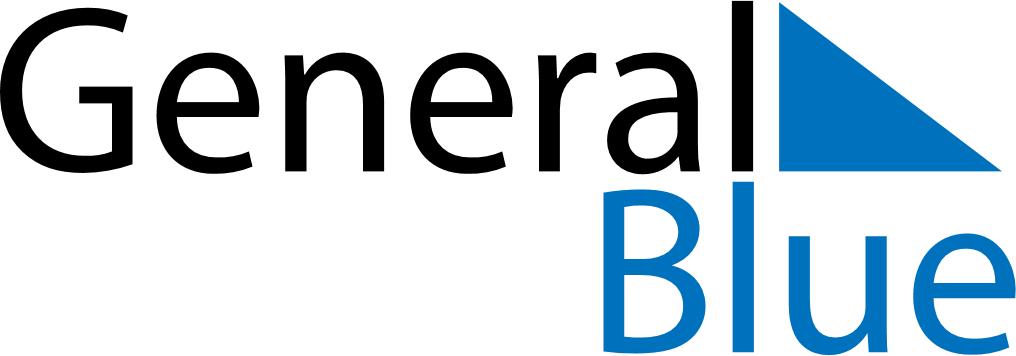 Meal PlannerJune 19, 2022 - June 25, 2022Meal PlannerJune 19, 2022 - June 25, 2022Meal PlannerJune 19, 2022 - June 25, 2022Meal PlannerJune 19, 2022 - June 25, 2022Meal PlannerJune 19, 2022 - June 25, 2022Meal PlannerJune 19, 2022 - June 25, 2022Meal PlannerJune 19, 2022 - June 25, 2022Meal PlannerJune 19, 2022 - June 25, 2022SundayJun 19MondayJun 20TuesdayJun 21WednesdayJun 22ThursdayJun 23FridayJun 24SaturdayJun 25BreakfastLunchDinner